Prot.n. 53/2022								Avellino  28 Ottobre 2022								Ai Sigg. Titolari di Farmacia								della Provincia di Avellino										L O R O       S E D I Oggetto: Comunicazioni.Caro Collega, Ti comunico che è  stato disposto il   pagamento  relativo alla  Distinta Contabile Riepilogativa :Settembre   2022  mandati dal n° 11.368 al n° 11.527                .Cordiali saluti.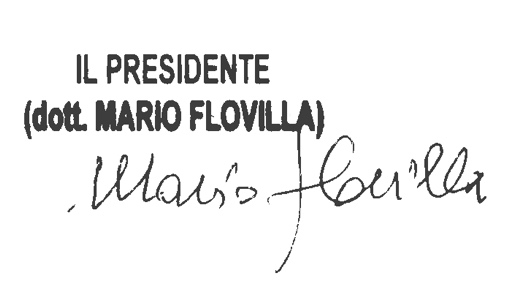 